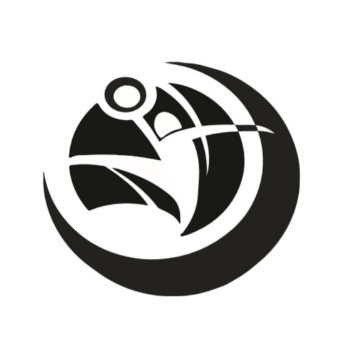             PROGRAMAÇÃO GERAL            BASQUETEBOL              Fase classificatória (31/08)MasculinoMasculinoMasculinoChave AChave BChave CSanatórioComputaçãoA.A.A.Eduacação FísicaPsicologiaAgronomiaHumanasJornalismoCentauroMedicinaFAUrbOdontoFemininoChave ÚnicaMedicinaFAUrbOdontoA.A.A.Educação FísicaSanatório31 de Agosto (Sábado) – Quadra 131 de Agosto (Sábado) – Quadra 131 de Agosto (Sábado) – Quadra 131 de Agosto (Sábado) – Quadra 131 de Agosto (Sábado) – Quadra 131 de Agosto (Sábado) – Quadra 131 de Agosto (Sábado) – Quadra 131 de Agosto (Sábado) – Quadra 1JogoNaipeChaveHorárioEquipesEquipesEquipesEquipesMasc.A09hSanatório29 X 25PsicologiaMasc.B09h30Computação24 X 27AgronomiaFem.U10hFAUrb12 X 43A.A.A.Educação FísicaMasc.B10h30Agronomia32 X 20OdontoMasc.A11hPsicologia34 X 15FAUrbFem.U11h30A.A.A.Educação Física21 X 8SanatórioMasc.C13h30A.A.A.Educação Física23 X 9HumanasFem.U14hFAUrb0 X 16SanatórioMasc.A14h30Sanatório29 X 6FAUrbFem.U15hLeiga8 X 0FAUrbMasc.A15h30Jornalismo0 X 20FAUrbFem.U16hLeiga2 X 12SanatórioMascB16h30Computação24 X 04Odonto31 de Agosto (Sábado) – Quadra 231 de Agosto (Sábado) – Quadra 231 de Agosto (Sábado) – Quadra 231 de Agosto (Sábado) – Quadra 231 de Agosto (Sábado) – Quadra 231 de Agosto (Sábado) – Quadra 231 de Agosto (Sábado) – Quadra 231 de Agosto (Sábado) – Quadra 2JogoNaipeChaveHorárioEquipesEquipesEquipesEquipesFem.U09hOdonto10 X 26A.A.A.Educação FísicaMasc.C09h30A.A.A.Educação Física21 X 22LeigaMasc.A10hPsicologia10 X 0JornalismoMasc.B10h30Computação19 X 29CentauroMasc.A11hSanatório44 X 0JornalismoFem.U11h30FAUrb2 X 18OdontoFem.U13h30Leiga8 X 37A.A.A.Educação FísicaMasc.B14hCentauro38 X 17OdontoFem.U14h30Leiga4 X 3OdontoMasc.C15hHumanas8 X 39LeigaFem.U15h30Odonto6 X 14SanatórioMasc.B16hAgronomia17 X 22Centauro24 de Outubro (Quinta) – Quadra 124 de Outubro (Quinta) – Quadra 124 de Outubro (Quinta) – Quadra 124 de Outubro (Quinta) – Quadra 124 de Outubro (Quinta) – Quadra 124 de Outubro (Quinta) – Quadra 124 de Outubro (Quinta) – Quadra 124 de Outubro (Quinta) – Quadra 1JogoNaipeChaveHorárioEquipesEquipesEquipesEquipesMasc.Quartas18hLeigaXFAUrbMasc.Quartas18h30PsicologiaXA.A.A.Educação FísicaMasc.Quartas19hSanatórioXAgronomiaMasc.Quartas19h30CentauroXComputaçãoFem.Semis20hA.A.A.Educação FísicaXOdontoFem.Semis20h30SanatórioXLeigaMasc.Semis21hVenc. J1XVenc. J2Masc.Semis21h30Venc. J3XVenc. J4